Successes and Failures of Knowledge Management:An Investigation into Knowledge Management MetricsDr. Jay LiebowitzDistinguished Chair of Applied Business and FinanceHarrisburg University of Science and Technology326 Market StreetHarrisburg, PA 17101Email Contact:  jliebowitz@harrisburgu.eduAbstractIn reviewing the literature and industry reports, a number of organizations have approached KM metrics from a Balanced Scorecard, Intellectual Capital (e.g., Skandia’s Intellectual Capital Navigator), Activity-Based Costing, or other borrowed approaches from the accounting and human resources disciplines.   Liebowitz in his edited book, Making Cents Out of Knowledge Management (Scarecrow Press, 2008), shows case studies of organizations trying to measure knowledge management success.   A few methodologies have examined ways to measure return on knowledge, such as Housel and Bell’s Knowledge Value-Added (KVA) methodology (Housel and Bell, 2001).   Liebowitz analyzed over 80 publications on knowledge management metrics, whereby KM metrics can be divided into system measures, output measures, and outcome measures.  A Look at KM MetricsSusan Hanley and the U.S. Department of Navy-CIO (2001) highlight some of these measures in their publication, Metrics for Knowledge Management Guide.  System measures deal with analytics associated with system-derived measures.  Output measures relate to outputs associated from the use of the system.  Outcome measures, which are the most meaningful, deal with outcomes as associated with the strategic goals and mission of the organization that result from the use of the knowledge management application.  Based on Liebowitz’s external review of KM metrics, Figure 1 shows the resulting concept map based on system, output, and outcome measures.  CMAPTools, from the University of West Florida, was the concept mapping software applied to generate these figures.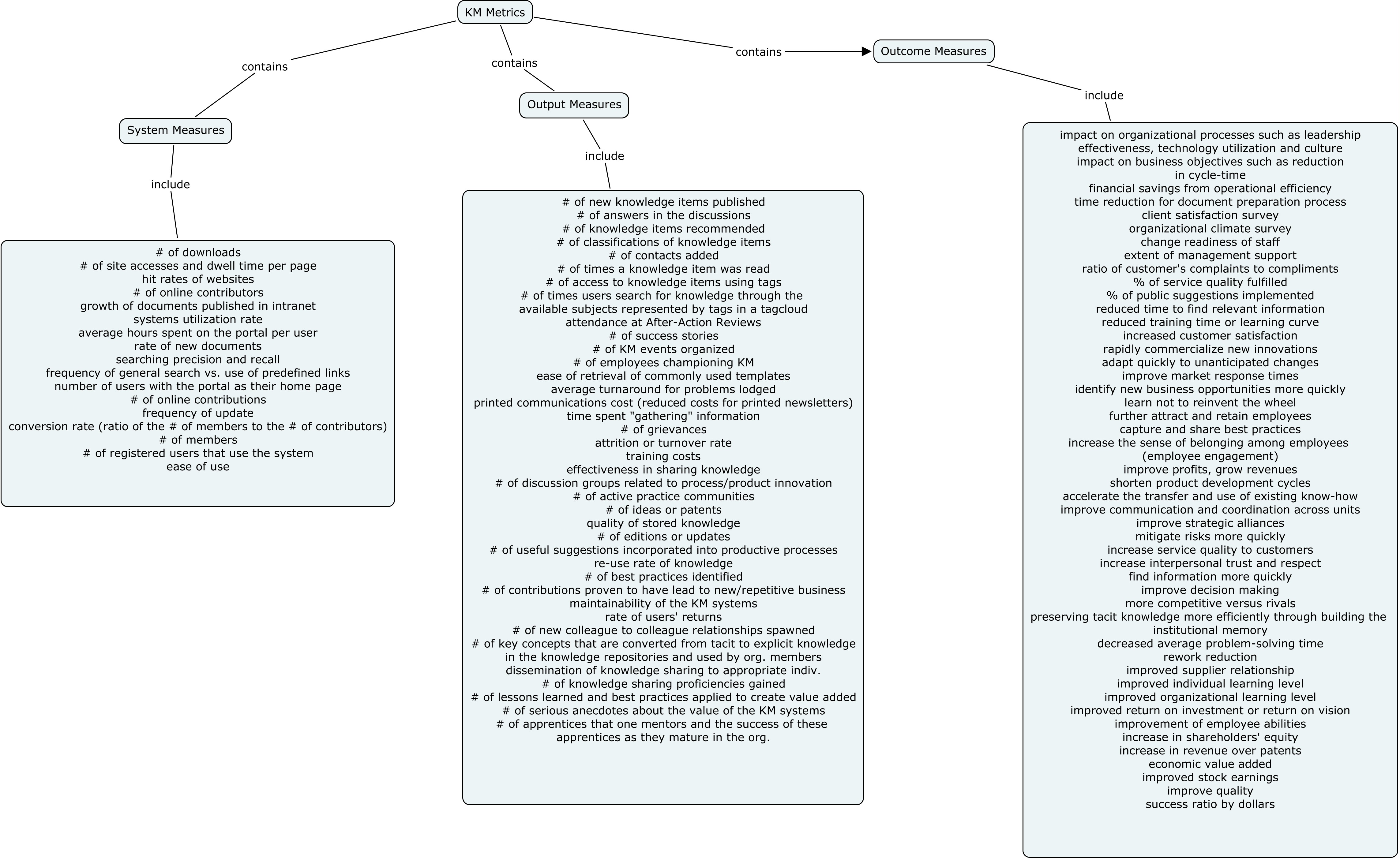           Figure 1:  Concept Map of KM Metrics Based on a Review of the LiteratureFigure 1 shows an increasing number of KM metrics from system to output to outcome measures.  As related to outcome measures, Liebowitz previously examined KM value-added benefits and found that most organizations use KM for five reasons:  adaptability/agility; creativity; institutional memory building; organizational internal effectiveness; and organizational external effectiveness.  According to the literature (Liebowitz, 2012), if KM initiatives fail, it is usually due to two reasons:  either the KM strategy (and resulting measures) wasn’t strategically aligned with the overall organizational strategic goals, or the KM implementation plan was poorly designed.  In order to mitigate these risks, the KM metrics should map back to the organization’s strategy, goals, and objectives.Sample KM Metrics Many organizations are interested in using various KM applications for capturing, sharing, applying, and generating knowledge.   Some sample KM measures for typical KM activities are:Expertise Locator System:Impact on business objectives such as reduction in cycle-time based on being able to locate the right person on a timely basis through the expertise locator systemFinancial savings from operational efficiency due to forming the right project team due to capitalizing on selected skills and availability resulting from using the expertise locator systemImproved ratio of customer’s complaints to compliments (i.e., increased customer satisfaction) due to knowing the right person to contact to address customer’s concerns as a result from using the expertise locator systemReduced time to find relevant information because the expertise locator system allows the quick identification of the right person who would have the informationReduced training time or learning curveIncrease the sense of belonging and community among employees for improved employee engagement (the organization can list hobbies, home town, etc. in the expertise locator system to develop and strengthen employee bonding)Improve decision making due to knowing the right person to address the questions from the expertise locator systemNew ideas generated from reaching out to others resulting from use of the expertise locator systemDecrease average problem-solving time due to use of the expertise locator systemRework reduction Improve quality due to knowing the right person to contact through the expertise locator system.After-Action Reviews (AAR):Accelerate the transfer and use of existing know-how through the AARReduced training time or learning curveImprove organizational decision making through capturing and sharing best practices/lessons learnedTime reduction for document preparation process due to learning from others via the AARIncreased customer satisfaction due to learning from previous successes and failures and reacting expeditiouslyImprove quality of products through learning from others.Lesson Learned System:Ability to quickly capture lessons learned (LL) in the systemAbility to improve performance and decision making through the embedded LL processQuality of the knowledge capturedAmount of knowledge capturedEase of use in both incorporating LL into the process, as well as in accessing the LLAdaptability of the approach in terms of how generic is the methodology as applied to other domainsEase of archival and maintenance of the LL processFlexibility of the approach in terms of getting LL to the right user at the right time and in terms of searchability of the LLTask Reference Guides:Reduction in cycle timeDecreased learning time for job positionConsistency in performing job duties for improved qualityForums:Improved customer satisfaction by having forums for dialogues between the organization and customerDecreased average problem-solving timeIncreased trust and belonging among employees and customersKnowledge Capture Interviews:Building the institutional memory of the organization to not reinvent the wheelAccelerate the transfer and use of existing know-how for increased learningImprovement of employee’s abilitiesKnowledge Nuggets:Reduced rework through learning from othersIncreasing recognition for improved employee engagementImprove new hire retention rate through learning from othersKnowledge Cafes/Online Communities:Stronger sense of belonging and trustInnovations and creativity increased through knowledge sharingImprove decision-making time due to knowing others in your area (met through the knowledge cafes)Wikis:Building the institutional memory for reducing individual/organizational learning timeWork more efficiently by establishing project team wikisReduce time to find appropriate information and knowledgeBlogs:Adapt quickly to unanticipated changes through real-time dialogueImprove communication and coordination across unitsPercentage of public suggestions implementedSample KM Metrics Applied to Public Health and International DevelopmentSome sample metrics for knowledge management in the public health and international development arenas are shown in Figure 2.Figure 2:  Sample KM Metrics in Public Health and International DevelopmentReferencesArticles and BooksAgüero, C., and P. Sánchez (2010). "Intellectual Capital and Knowledge Management in Collaborative Networks." Proceedings of the 2nd European Conference on Intellectual Capital. ECIC 2010, ISCTE, Lisbon University Institute, Lisbon, Portugal. 34-42.Akdere, M. (2009). “A Multi-level Examination of Quality-Focused Human Resource Practices and Firm Performance: Evidence From the US Healthcare Industry.” The International Journal of Human Resource Management 20.9: 1945-1964. <http://dx.doi.org/10.1080/09585190903142399>.Allame, S., B. Nouri, S. Tavakoli, and S. Shokrani (2011). “Effect of Organizational Culture on Success of Knowledge Management System’s Implementation.” Journal of Contemporary Research in Business. 2.9, January.Anantatmula, V. and S. Kanungo (2006). “Structuring the Underlying Relations Among the Knowledge Management Outcomes.” Journal of Knowledge Management. 10.4.Andone, I. (2009). “Measuring the Performance of Corporate Knowledge Management Systems.” Informatica Economică 13.4: 24-31.Aujirapongpan, S., P. Vadhanasindhu, A. Chandrachai, and P. Cooparat (2010). “Indicators of Knowledge Management Capability for KM Effectiveness.” VINE: The Journal of Information and Knowledge Management Systems 40.2: 183-203. <http://dx.doi.org/10.1108/03055721011050677>.Bacon, S., C. Orchard, and R. Milne (2007). « Specialist Capacity in Public Health : Are We Hitting the Target ? ». Public Health. 121.Barker, R. (2008). Measuring Knowledge Management in a Virtual Chat Room : A Case Study. Communicatio.indd. 34.1.Becerra-Fernandez, I. (2006). “Searching for Experts on the Web: A Review of Contemporary Expertise Locator Systems.” ACM Transactions on Internet Technology 6.4: 333-355.Booker, L., N. Bontis, and A. Serenko (2008). “The Relevance of Knowledge Management and Intellectual Capital Research.” Knowledge and Process Management 15.4: 235-246. <http://dx.doi.org/10.1002/kpm.314>.Bose, R. (2004). “Knowledge Management Metrics.” Industrial Management & Data Systems 104.6: 457-468.Brannen, L. (2007). “BPM’s Missing Link.” Business Finance: 45-48.Cetin, C. (2010). “An Empirical Investigation Through the Efficient Usage of Knowledge in Turkish Banking Sector.” Gazi Universitesi Iktisadi ve Idari Bilimler Fakultesi Dergisi. 12.2.Chang, T. and T. Wang (2009). “Using the Fuzzy Multi-criteria Decision Making Approach for Measuring the Possibility of Successful Knowledge Management.” Information Sciences 179: 355-370. <http://dx.doi.org/10.1016/j.ins.2008.10.012>.Chen, L., W. Lu, and C. Yang (2009). “Does Knowledge Management Matter? Assessing the Performance of Electricity Distribution Districts Based on Slacks-based Data Envelopment Analysis.” Journal of the Operational Research Society 60: 1583-1593. <http://dx.doi.org/10.1057/jors.2008.182>.Chen, M. and A. Chen (2006). “Knowledge Management Performance Evaluation: A Decade Review From 1995 to 2004.” Journal of Information Science 32.1: 17-38. <http://dx.doi.org/10.1177/0165551506059220>.Chen, M. and C. Chen (2011). “Options Analysis and Knowledge Management: Implications for Theory and Practice.” Information Sciences, 181.Chong, C. and S. Chong (2009). “Knowledge Management Process Effectiveness: Measurement of Preliminary Knowledge Management Implementation.” Knowledge Management Research & Practice 7: 142-151.Chua, A. and D. Goh (2008). “Untying the Knot of Knowledge Management Measurement: A Study of Six Public Service Agencies in Singapore.” <http://dx.doi.org/10.1177/0165551507084139>.Constantinescu, M. (2009). “Knowledge Management: Focus on Innovation and Labor Productivity in a Knowledge-Based Economy.” The Icfai University Journal of Knowledge Management, 7.1: 7-33.Dalkir, K., E. Wiseman, M. Shulha, and S. McIntyre (2007). "An Intellectual Capital Evaluation Approach in a Government Organization." Management Decision 45.9: 1497-1509. <http://dx.doi.org/10.1108/0025174071828735>.DeSousa, K. (2006). Knowledge Management Maturity Model: Theoretical Development and Preliminary Empirical Testing.  Thesis, University of Illinois-Chicago.Digalwar, A. and K. Sangwan (2007). “Development and Validation of Performance Measures for World Class Manufacturing Practices in India.” Journal of Advanced Manufacturing Systems. 6.1.Dingsøyr, T., F. Bjørnson, and F. Shull (2009). “What Do We Know about Knowledge Management? Practical Implications for Software Engineering.” IEEE Software May/June: 100-103. Doan, Q., C. Rosenthal-Sabroux, and M. Gundstein (2011). “A Reference Model for Knowledge Retention Within Small and Medium-Sized Enterprises”, IC3K/KMIS Conference Proceedings, Paris, October.Elmore, K., B. Flanagan, N. Jones, and J. Heitgerd (2010). “Leveraging Geospatial Data, Technology, and Methods for Improving the Health of Communities: Priorities and Strategies from an Expert Panel Convened by the CDC.” Journal of Community Health. 35. Fairchild, A. (2002). “Knowledge Management Metrics via a Balanced Scorecard Methodology.” 35th Annual Hawaii International Conference on System Sciences (HICSS’02) 8. [<http://doi.ieeecomputersociety.org/10.1109/HICSS.2002.994356>.Feldmann, R., F. Shull, and M. Shaw (2006). “Decision Support for Best Practices: Lessons Learned on Bridging the Gap Between Research and Applied Practice.” Defense Acquisition Research Journal.Firestone, J. (1998). “Knowledge Management Metrics Development: A Technical Approach.” White Paper Number Ten, June 25 <http:// http://www.dkms.com/papers/kmmeasurement.pdf>.French, B., L. Thomas, P. Baker, C. Burton, L. Pennington, and H. Roddam (2009). “What Can Management Theories Offer Evidence-based Practice? A Comparative Analysis of Measurement Tools for Organizational Context.” Implementation Science 4.29. <http://dx.doi.org/10.1186/1748-5908-4-28>.Geisler, E. (2010). “Measuring the Contributions of Knowledge Management Systems to the Strategic Competitiveness of Organizations: A Review and a Model.” International Journal of Innovation and Technology Management 7.2: 89-107. <http://dx.doi.org/10.1142/S0219877010001854>.Goldoni, V. and M. Oliveira (2010). “Knowledge Management Metrics in Software Development Companies in Brazil.” Journal of Knowledge Management, 14.2: 301-313. <http://dx.doi.org/10.1108/13673271011032427>.Gouda, H., J. Critchley, J. Powles, and S. Capewell (2009). “Choosing Metrics in Public Health Assessments: Attributing Credit for the Recent Large Coronary Heart Disease Mortality Decline in the US Population.” J. Epidemiol Community Health, 63.Greenhalgh, T., G. Robert, F. MacFarlane, P. Bate, and O. Kyriakidou (2004). “Diffusion of Innovations in Service Organizations: Systematic Review and Recommendations,” The Milbank Quarterly, 82.4.Gronau, N., E. Weber, and P. Heinze (2011). “Interpretation of Collaborative Decisions by Meta-Metrics”. IC3K/KMIS Conference Proceedings, Paris, France, October.Halawi, L., R. McCarthy, and J. Aronson (2007-2008). “An Empirical Investigation of Knowledge Management Systems’ Success.” Journal of Computer Information Systems Winter: 121-135.Hewlitt, A., D. Horton, N. Russell, S. Staiger-Rivas, and L. Lamoureux (Guest Editors)(2005), Special issue of KM4D Journal, “Approaches to Promote Knowledge Sharing in International Development Organizations,” 1.2: September.Housel, T. and A. Bell (2001). Measuring and Managing Knowledge. McGraw-Hill.Huang, M., M. Chen, and K. Yieh (2007). “Comparing With Your Main Competitor: the Single Most Important Task of Knowledge Management Performance Measurement.” Journal of Information Science 33.4: 416-434. <http://dx.doi.org/10.1177/0165551506076217>.Hubert, C. and C. Gardner (2010). “The Lost KM Measures: Cracking the Code.” APQC 2010 Knowledge Management Conference and Training. <http://www.apqc.org/sites/default/files/files/KM%20Conference%202010/KM%20Measurement%20Mystery-Hubert-Gardner.pdf>.Jacobson, P. and P. Neumann (2009). “A Framework to Measure the Value of Public Health Services.” Public Health Services and Systems Research. 44.5, October.Jennex, M. (2008). “Exploring System Use as a Measure of Knowledge Management Success.” Journal of Organizational and End User Computing 20.1: 50-63, 399-410. <http://dx.doi.org/10.11.77/1523422309337718>.Kankanhalli, A., and B. C. Y. Tan (2005). “Knowledge Management Metrics: A Review and Directions for Future Research.” International Journal of Knowledge Management 1.2: 20-32. <http://dx.doi.org/ 10.4018/jkm.2005040103>.Khatibian, N., T. Gholoipour, and H. Jafari (2010). “Measurement of Knowledge Management Maturity Level Within Organizations.” Business Strategy Series 11.1: 54-70. <http://dx.doi.org/10.1108/17515631011013113>.Kloss-Grote, B. and M. Moss (2008). “How to Measure the Effectiveness of Risk Management in Engineering Design Projects? Presentation of RMPASS: A New Method for Assessing Risk Management Performance and the Impact of Knowledge Management—Including a Few Results.” Res Eng Design 19:71-100. <http://dx.doi.org/10.1007/s00163-008-0049-y>.Lee, K., S. Lee, and I. Kang (2005). “KMPI: Measuring Knowledge Management Performance.” Information & Management 42.3: 469-482. <http://dx.doi.org/10.1016/j.im.2004.02.003>.Lee, C. and S. Lai (2007). « Performance Measurement Systems for Knowledge Management in High Technology Industries : A Balanced Scorecard Framework. » Int. Journal of Technology Management. 39.1/2.Liebowitz, J.  (2005). “Developing Metrics For Determining Knowledge Management Success: A Fuzzy Logic Approach.” Issues in Information Systems Volume 6.2: 36-42.Liebowitz, J. and C. Suen (2000). “Developing Knowledge Management Metrics for Measuring Intellectual Capital.” Journal of Intellectual Capital 1.1: 54-67.Liebowitz, J.  (ed.) (2008). Making Cents Out of Knowledge Management. The Scarecrow Press, Inc.Liebowitz, J. (ed.) (2011), Beyond Knowledge Management: What Every Leader Should Know, Taylor & Francis.Liebowitz, J. (ed.) (2012), Knowledge Management Handbook: Collaboration and Social Networking (2nd edition), CRC Press.Liebowitz. J. (ed.) (2016), Successes and Failures of Knowledge Management, Morgan Kaufmann/Elsevier.Liew, A. (2008). “Strategic Integration of Knowledge Management and Customer Relationship Management.” Journal of Knowledge Management 12.4: 131-1467. <http://dx.doi.org/10.1108/13673270810884309>.Lo, K. and K. Chin (2009). “User-Satisfaction-Based Knowledge Management Performance Measurement.” Informational Journal of Quality & Reliability Management 26.5: 449-468. <http://dx.doi.org/10.1108/02656710910956184>.Merono-Cerdan, A., C. Lopez, and R. Sabater (2007). “Knowledge Management Strategy Diagnosis from KM Instruments Use.” Journal of Knowledge Management. 11.2.Minonne, C. and G. Turner (2009). “Evaluating Knowledge Management Performance.” Electronic Journal of Knowledge Management 7.5: 583-592. <http://www.ejkm.com/issue/download.html?idArticle=208>Mitchell, R. and B. Boyle (2010). “Knowledge Creation Measurement Methods.” Journal of Knowledge Management 14.1: 67-82. <http://dx.doi.org/10.1108/13673271011015570>.Nafukho, F.  (2009). “HRD’s Role in Identifying, Measuring, and Managing Knowledge Assets in the Intangible Economy.” Advances in Developing Human Resources 11.3: 399-410. <http://dx.doi.org/10.1177/1523422309337718>.Ong, C. and J. Lai (2007). “Measuring User Satisfaction With Knowledge Management Systems: Scale Development, Purification, and Initial Test.” Computers in Human Behavior 23: 1329-1346. <http://dx.doi.org/10.1016/j.chb.2004.12.012>.Payne, R., L. Turner, and E. Morgan (2009). “Inappropriate Measures of Population Health for Parasitic Disease?”  Trends in Parasitology. 25.9.Pietrantonio, R.  (2007). “Assessment of the Knowledge Management Systems in Public Administrations of Southern Italy.” VINE: The Journal of Information and Knowledge Management Systems 37.3: 331-347. <http://dx.doi.org/10.1108/03055720710825645>.Rašula, J., V. Vukšić, and M. Štemberger (2008). “The Integrated Knowledge Management Maturity Model.” Zagreb International Review of Economics & Business 11.2: 47-62.Rech, J., R. Feldmann, E. Ras, A. Jedlitschka, and B. Decker (2008). “Knowledge Patterns and Knowledge Refactorings for increasing the Quality of Knowledge.” In M. E. Jennex (Ed.), Knowledge Management, Organizational Memory and Transfer Behavior: Global Approaches and Advancement. Ed. M.E. Jennex. IGI Global, Information Science Reference, USA.Shannak, R. (2009). “Measuring Knowledge Management Performance.” European Journal of Scientific Research 35.2: 242-253.Shiu, K., C. Chang, and B. Lin (2010). “Assessing Knowledge Creation and Intellectual Capital in Banking Industry.” Journal of Intellectual Capital, 11.1. Smith, C. (2010). DM. Expert Locator Systems (ELS) Capabilities: Design Considerations. Diss. University of Maryland University College. Sullivan, T., S. Ohkubo, W. Rinehart, and J. Storey (2010). “From Research to Policy and Practice: A Logic Model to Measure the Impact of Knowledge Management for Health Programs.” Knowledge Management for Development Journal. 6.1, May.Tsai, C. and H. Chen (2007). “Assessing Knowledge Management System Success: An Empirical Study in Taiwan’s High-Tech industry.” The Journal of American Academy of Business 10.2: 257-262.Wang, Y. and Y. Wang (2009). “Examining the Dimensionality and Measurement of User-perceived Knowledge and Information Quality in the KMS Context.” Journal of Information Science 35.1: 94-109. <http://dx.doi.org/10.1177/0165551508092260>.Weir, E., N. d’Entremont, S. Stalker, K. Kurji, and V. Robinson (2009). “Applying the Balanced Scorecard to Local Public Health Performance Measurement: Deliberations and Decisions.” BMC Public Health, 9.Wen, Y. (2009). "An Effectiveness Measurement Model for Knowledge Management." Knowledge-Based Systems 22: 363-367. Web. <http://dx.doi.org/10.1016/j.knosys.2009.02.007>.Yang, J.  (2008). "Managing Knowledge for Quality Assurance: an Empirical Study." International Journal of Quality & Reliability Management 25.2: 109-124. <http://dx.doi.org/10.1108/02656710810846907>.Yang, J. and M. Rui (2009). "Turning Knowledge Into New Product Creativity: an Empirical Study." Industrial Management & Data Systems 109.9: 1197-1210. <http://dx.doi.org/10.1108/02635570911002270>.Yu, W., P. Chang, S. Yao, and S. Liu (2009). "KVAM: a Model for Measuring Knowledge Management Performance of Engineering Community of Practice." Construction Management and Economics 27: 733-747. <http://dx.doi.org/10.1080/01446190903074978>.Xu, Y. and A. Bernard (2010). “Measurement of Enterprise Knowledge by State Characterization.” Expert Systems. 27.5: November.Zack, M., J. McKeen, and S. Singh (2009). "Knowledge Management and   Organizational Performance: an Exploratory Analysis." Journal of Knowledge Management 13.6: 392-409. <http://dx.doi.org/10.1108/13673270910997088>.Zuniga, M., G. Carrillo, Y. Seol, and P. Fos (2009). “Multi-Criteria Assessment of County Public Health Capability Disparities”. JHHSA. Winter.ReportsAPQC (2010). Demand for Lessons Learned as a Measure of Perceived Value: Best practices from the U.S. Army Center for Army Lessons Learned.APQC. (2010). Designing Measures for Knowledge Management: The right tools, the right people, the right attitude.APQC (2004). Effectively Managing Performance Measurement Systems. APQC (2009). Measuring the Impact of Knowledge Management: Three Approaches That Yield Results.APQC (2009). “Using the Right Measures to Evaluate Your KM Efforts.” APQC Community Call Presentation. May.USAID/JHU (2007). “Guide to Monitoring and Evaluating Health Information Products and Services.” (T. Sullivan, M. Strachan, B. Timmons, W. Rinehart), November.U.S. Navy (2001), Chief Information Officer. Metrics Guide for Knowledge Management Initiatives. August.System MeasuresOutput MeasuresOutcome MeasuresNumber of instances of products or services developed or disseminated with partnersKM Capacity StrengthenedPerformance Improved (Policy and advocacy; programs and practice; training and education; research)Number and type of capacity building effortsService Utilization IncreasedHealth Systems Strengthened Number of times the knowledge has helped to solve problemsNumber/percentage of users using an information product or service to improve their own practice or performanceBehavior ChangedTimely completion of projectsNumber/percentage of users who report knowledge gained from a product or serviceInnovations derived from KM products or servicesDecrease in new product development cycle time by KMImproved trends in disease mortality/morbidity and health behaviorsWillingness of employees to share knowledgeMetrics encompassing mental and physical health, social determinants, and physical aspects of community environments that promote or adversely affect health